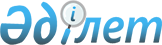 О назначении на должности и освобождении от должностей председателей, председателей судебных коллегий и судей судов Республики КазахстанУказ Президента Республики Казахстан от 29 декабря 2021 года № 720
      В соответствии с пунктом 2 статьи 82 Конституции Республики Казахстан, пунктами 2, 3-1, 5, 7, 8 статьи 31, подпунктами 1), 2), 11) пункта 1, пунктом 2, подпунктом 2) пункта 3, пунктами 4, 5 статьи 34 Конституционного закона Республики Казахстан от 25 декабря 2000 года "О судебной системе и статусе судей Республики Казахстан" ПОСТАНОВЛЯЮ:  
      1. Назначить на должность председателя:
      2. Назначить на должность судьи:  
      3. Освободить от занимаемых должностей: 
      4. Настоящий Указ вводится в действие со дня подписания.
					© 2012. РГП на ПХВ «Институт законодательства и правовой информации Республики Казахстан» Министерства юстиции Республики Казахстан
				
судебной коллегии по гражданским делам Мангистауского областного суда
Бакытжанову Гулажар Коянбаевну;
по Акмолинской области: 
по Акмолинской области: 
военного суда Акмолинского гарнизона
Адранова Кайрата Тулепбергеновича с освобождением от должности председателя судебной коллегии по гражданским делам Западно-Казахстанского областного суда; 
специализированного суда по административным правонарушениям города Кокшетау
Ламашарипова Даурена Максутовича с освобождением от должности судьи Аксуского городского суда Павлодарской области;
по Алматинской области: 

Аксуского районного суда
Шаймерденова Нурлана Садыковича с освобождением от должности судьи Талгарского районного суда этой же области;
Жамбылского районного суда
Унербаева Данияра Хасеновича с освобождением от должности судьи специализированного межрайонного следственного суда города Алматы;
Карасайского специализированного межрайонного суда по административным правонарушениям
Кожантаева Шалхара Кенесбаевича с освобождением от должности судьи специализированного суда по административным правонарушениям города Кызылорды Кызылординской области;
Райымбекского районного суда
Мырзалы Айжан Амандыккызы с освобождением от должности судьи Уральского городского суда Западно-Казахстанской области;
по Атырауской области: 

Кызылкогинского районного суда
Байназарова Айдына Ералиевича;  
по Восточно-Казахстанской области: 

Бородулихинского районного суда
Султанова Даулета Манарбековича с освобождением от должности судьи Семейского городского суда этой же области; 
специализированного межрайонного суда по уголовным делам
Коянбаева Ерика Сиырбаевича;
Тарбагатайского районного суда
Муратканкызы Лунару с освобождением от должности судьи Усть-Каменогорского городского суда этой же области;      
Шемонаихинского районного суда
Амрееву Айгуль Маулетовну с освобождением от должности судьи районного суда № 2 Кокпектинского района этой же области; 
по Жамбылской области:     

Жуалынского районного суда
Абуева Бабырхана Бекболатулы с освобождением от должности председателя Мойынкумского районного суда этой же области;
Кордайского районного суда
Ильясова Ерлана Курмангалиевича с освобождением от должности судьи Шуского районного суда этой же области; 
суда № 2 города Тараза 
Дуйсенбаева Ербола Мизановича с освобождением от должности председателя специализированного межрайонного суда по делам несовершеннолетних этой же области;
по Западно-Казахстанской области: 

специализированного межрайонного административного суда
Давлетову Алтынай Абубакировну;
специализированного межрайонного суда по уголовным делам 
Дюсингалиева Асланбека Шариповича с освобождением от должности председателя Таскалинского районного суда этой же области;
по Карагандинской области: 

районного суда № 2 Бухар-Жырауского района
Кадырбаева Галымжана Таубаевича с освобождением от должности судьи Темиртауского городского суда этой же области; 
специализированного межрайонного административного суда № 2 
Кишенова Жастилека Омировича; 
по Костанайской области: 

Амангельдинского районного суда
Карыбаева Бахытжана Сманбековича с освобождением от должности судьи Аркалыкского городского суда этой же области;
Карасуского районного суда
Сарсенбаева Нурлана Тургунбаевича с освобождением от должности судьи Лисаковского городского суда этой же области;
Костанайского районного суда
Дунаеву Наталью Владимировну;
специализированного суда по административным правонарушениям города Костаная
Тойбазара Мухтара Тойбазарулы с освобождением от должности судьи специализированного межрайонного суда по административным правонарушениям города Актобе Актюбинской области; 
по Кызылординской области:      

Казалинского районного суда
Абдыкалыкова Даурена Нармагамбетовича; 
Кызылординского городского суда
Кентбаева Дархана Несипбаевича с освобождением от должности председателя Кармакшинского районного суда этой же области; 
Шиелийского районного суда
Бекетаева Нуржана Нурадиновича с освобождением от должности судьи Аральского районного суда этой же области; 
по Павлодарской области:

Павлодарского районного суда
Марданова Серика Камзеновича с освобождением от должности судьи специализированного суда по административным правонарушениям города Павлодара этой же области;
специализированного межрайонного суда по уголовным делам
Каирбекова Нурлана Максутулы с освобождением от должности председателя суда № 2 города Павлодара этой же области;
специализированного суда по административным правонарушениям города Экибастуза
Байсарина Бахтияра Булатовича с освобождением от должности судьи Экибастузского городского суда этой же области; 
Щербактинского районного суда
Садуакаса Сакена Жанатбекулы;  
по Туркестанской области:

Отрарского районного суда
Куандыкова Марата Акмырзаевича с освобождением от должности судьи специализированного суда по административным правонарушениям города Кокшетау Акмолинской области; 
Шардаринского районного суда
Ондыбаеву Светлану Рысбековну;
по городу Шымкенту:

Аль-Фарабийского районного суда
Тулешова Еркебулана Сапаралиевича;
Энбекшинского районного суда
Токбергенова Сайдыбаттала Лаулиновича;
по городу Алматы: 

Ауэзовского районного суда
Абенову Жанат Тлеубаевну с освобождением от должности председателя суда № 2 города Семея Восточно-Казахстанской области;
Наурызбайского районного суда
Орынгали Талгата с освобождением от должности судьи Жетысуского районного суда города Алматы;
районного суда № 2 Бостандыкского района
Селицкого Романа Валерьевича;
специализированного межрайонного суда по делам несовершеннолетних
Убигалиева Ергали Абилкасимовича с освобождением от должности судьи Атырауского областного суда;
специализированного межрайонного экономического суда
Олжебаеву Зауре Тусуповну с освобождением от должности судьи специализированного межрайонного суда по административным правонарушениям города Алматы;
по городу Нур-Султану:      

специализированного межрайонного административного суда
Мажитова Руслана Бакытжановича с освобождением от должности председателя Есильского районного суда города Нур-Султана;
специализированного межрайонного экономического суда
Жетибаева Жандоса Копжасаровича с освобождением от должности председателя Аккольского районного суда Акмолинской области.
суда города Шымкента
Азреткулова Динмухаммеда Анкабековича с освобождением от должности судьи Жамбылского областного суда; 
Аманкулову Назиру Олжабаевну с освобождением от должности председателя суда № 3 города Актобе Актюбинской области; 
Акмолинского областного суда
Сатыбалдина Мираса Калиевича с освобождением от должности председателя специализированного межрайонного военного суда по уголовным делам; 
Алматинского областного суда
Рахматуллаева Уалихана Габитулы с освобождением от должности судьи Есильского районного суда города Нур-Султана;    
Восточно-Казахстанского областного суда
Байжуманову Раушангуль Закиевну с освобождением от должности председателя специализированного межрайонного суда по делам несовершеннолетних № 2 Восточно-Казахстанской области; 
Исмагулова Айкена Ермукановича с освобождением от должности судьи суда района Алтай Восточно-Казахстанской области;  
Жамбылского областного суда
Алиакпарову Айгуль Алиакпаровну с освобождением от должности судьи Таразского городского суда Жамбылской области; 
Жаманкулова Ернара Борангазиевича с освобождением от должности председателя Шуского районного суда Жамбылской области; 
Западно-Казахстанского областного суда
Айтуарову Алтын Шалабаевну с освобождением от должности судьи суда № 2 города Уральска Западно-Казахстанской области;   
Бижанова Айвара Сериковича с освобождением от должности председателя районного суда № 2 Казталовского района Западно-Казахстанской области;    
Кызылординского областного суда
Есдаулетова Ахметжана Каршигаевича с освобождением от должности судьи Кызылординского городского суда Кызылординской области; 
Туркестанского областного суда
Бекназарова Маратали Усербаевича с освобождением от должности председателя Тюлькубасского районного суда Туркестанской области;
Макулова Талгата Абдуллаевича с освобождением от должности судьи Алатауского районного суда города Алматы;
по Акмолинской области:

Кокшетауского городского суда
Сапиеву Алтынгуль Тлеугабылкызы с освобождением от должности судьи Тайыншинского районного суда Северо-Казахстанской области; 
специализированного межрайонного суда по уголовным делам
Сеитову Сагдат Сапаровну с освобождением от должности судьи районного суда № 2 Айыртауского района Северо-Казахстанской области; 
по Актюбинской области:

суда города Актобе
Жубатову Жанар Суюбаевну с освобождением от должности судьи специализированного межрайонного экономического суда этой же области;  
Избасарову Гульмиру Куатжановну с освобождением от должности судьи специализированного межрайонного экономического суда этой же области;   
по Алматинской области:

Енбекшиказахского районного суда
Кишибая Улана Тумарханулы с освобождением от должности судьи районного суда № 2 Медеуского района города Алматы;  
Карасайского районного суда
Болаткан Ралата Болатканулы с освобождением от должности судьи военного суда Алматинского гарнизона;
Чингисова Ержана Елгельдиевича с освобождением от должности судьи Медеуского районного суда города Алматы;    
специализированного межрайонного экономического суда
Башенову Гульсулу Мырзагалиевну с освобождением от должности судьи Есильского районного суда города Нур-Султана; 
Талгарского районного суда
Баймакулова Даниала Вахитовича с освобождением от должности судьи военного суда Алматинского гарнизона;
Бекбаева Ералы Ерзатовича с освобождением от должности судьи специализированного межрайонного экономического суда города Алматы;
по Атырауской области:

специализированного межрайонного экономического суда
Даурешову Оксану Шакимардановну с освобождением от должности судьи Атырауского городского суда этой же области;
специализированного суда по административным правонарушениям города Атырау
Измагамбетову Болдык Хайреденовну с освобождением от должности судьи Макатского районного суда этой же области; 
по Восточно-Казахстанской области:   

Зайсанского районного суда
Бакытбекулы Адиля с освобождением от должности судьи специализированного межрайонного экономического суда этой же области;
специализированного межрайонного экономического суда
Нурсапинова Нурлана Сериккановича с освобождением от должности судьи Катон-Карагайского районного суда этой же области;
Усть-Каменогорского городского суда
Кудербаеву Гульнар Турсынгалиевну с освобождением от должности судьи районного суда № 2 Катон-Карагайского района этой же области;
Рауясову Эльмиру Зайнеловну с освобождением от должности председателя Курчатовского городского суда этой же области;
по Жамбылской области:

специализированного межрайонного суда по уголовным делам
Алиева Лачына Ибрагимовича с освобождением от должности судьи суда № 2 города Павлодара Павлодарской области;
специализированного межрайонного экономического суда
Калымханова Ержана Азимхановича с освобождением от должности судьи специализированного межрайонного экономического суда Акмолинской области;
Таразского городского суда
Толенбекова Досжана Канатбековича с освобождением от должности председателя Жамбылского районного суда этой же области;
по Западно-Казахстанской области: 

суда № 2 города Уральска
Кадырбаева Миржана Сансызбаевича с освобождением от должности председателя Чингирлауского районного суда этой же области;
по Карагандинской области:

районного суда № 2 Бухар-Жырауского района
Айдарханова Талгата Булатовича с освобождением от должности судьи специализированного межрайонного экономического суда этой же области; 
районного суда № 2 Каркаралинского района
Майпасова Ербола Абикеновича с освобождением от должности судьи специализированного межрайонного экономического суда этой же области;
специализированного межрайонного суда по административным правонарушениям города Караганды
Беркалиеву Нейлю Сергеевну с освобождением от должности судьи районного суда № 2 Казыбекбийского района города Караганды этой же области;
специализированного межрайонного суда по уголовным делам
Жилину Галину Владимировну с освобождением от должности судьи специализированного межрайонного суда по делам несовершеннолетних этой же области;
специализированного межрайонного экономического суда
Машрап Айнаш Мураткызы с освобождением от должности судьи Экибастузского городского суда Павлодарской области;
Муталяпову Айгуль Толегеновну с освобождением от должности судьи Бухар-Жырауского районного суда этой же области;
специализированного суда по административным правонарушениям города Шахтинска
Ушбаева Ерлана Магзумовича с освобождением от должности судьи Шетского районного суда этой же области; 
по Кызылординской области:

Жалагашского районного суда
Амантаева Сарсена Амантайулы с освобождением от должности судьи Махамбетского районного суда Атырауской области;
Кызылординского городского суда
Кызылординского городского суда
Сансызбаеву Аксуирик Маратовну с освобождением от должности судьи Есильского районного суда города Нур-Султана;
суда № 2 города Кызылорды
суда № 2 города Кызылорды
Кутыбаева Ермека Рахымовича с освобождением от должности судьи Кармакшинского районного суда этой же области;
Мыханова Куаныша Тасмаганбетулы с освобождением от должности судьи Казалинского районного суда этой же области;
по Мангистауской области:

специализированного межрайонного административного суда
специализированного межрайонного административного суда
Мухаметову Жазиру Ержановну с освобождением от должности судьи Исатайского районного суда Атырауской области;
специализированного суда по административным правонарушениям города Актау
специализированного суда по административным правонарушениям города Актау
Пазылова Болата Сейтовича с освобождением от должности судьи районного суда № 2 Сарыаркинского района города Нур-Султана;
по Павлодарской области:

специализированного межрайонного суда по делам несовершеннолетних
специализированного межрайонного суда по делам несовершеннолетних
Щеглова Сержана Бахытбековича с освобождением от должности судьи Алматинского районного суда города Нур-Султана;
специализированного межрайонного экономического суда
специализированного межрайонного экономического суда
Жилбаеву Кулимжан Кайдаровну с освобождением от должности судьи специализированного межрайонного экономического суда города Нур-Султана;
по Туркестанской области:

Сайрамского районного суда
Сайрамского районного суда
Утемисова Алтая Устемировича с освобождением от должности судьи Жетысайского районного суда этой же области;
специализированного межрайонного экономического суда
специализированного межрайонного экономического суда
Чингиспаеву Кымбат Сазанбаевну с освобождением от должности судьи Туркестанского городского суда этой же области;
Толебийского районного суда
Толебийского районного суда
Танабаеву Мадину Болысбековну с освобождением от должности судьи Сайрамского районного суда этой же области;
по городу Шымкенту:

Абайского районного суда
Абайского районного суда
Кубеева Болата Султанмуратовича с освобождением от должности председателя районного суда № 2 Карасуского района Костанайской области;
Энбекшинского районного суда
Энбекшинского районного суда
Мыстаева Максата Ганибековича с освобождением от должности судьи Шуского районного суда Жамбылской области;
по городу Алматы:

Бостандыкского районного суда
Бостандыкского районного суда
Салыкбаева Канатбека Болатбековича с освобождением от должности судьи Атырауского городского суда Атырауской области;
Медеуского районного суда
Медеуского районного суда
Ажибаеву Гульшат Рыскановну с освобождением от должности судьи Илийского районного суда Алматинской области;
Наурызбайского районного суда
Наурызбайского районного суда
Устенову Айжан Омаргазиевну с освобождением от должности судьи Илийского районного суда Алматинской области;
районного суда № 2 Алмалинского района
районного суда № 2 Алмалинского района
Сыргабаеву Айнур Саиновну с освобождением от должности судьи Атырауского городского суда Атырауской области;
специализированного межрайонного административного суда
Алимбаеву Гулю Оразалиевну с освобождением от должности судьи специализированного межрайонного экономического суда города Нур-Султана;
Белгибаеву Лауру Сергожаевну с освобождением от должности судьи Карасайского районного суда Алматинской области;
Жансыкбаева Рустема Ильяновича с освобождением от должности председателя специализированного межрайонного экономического суда Атырауской области;
Канапию Назгул Тлеулескызы с освобождением от должности судьи суда города Актобе Актюбинской области;
специализированного межрайонного суда по административным правонарушениям
Бекбатырову Ляззат Талгатовну с освобождением от должности судьи специализированного суда по административным правонарушениям города Костаная Костанайской области; 
специализированного межрайонного экономического суда
Бултыкову Динару Елтасовну с освобождением от должности судьи специализированного межрайонного экономического суда Павлодарской области;
по городу Нур-Султану:

районного суда № 2 Есильского района
Мукушову Асель Сагидуллаевну с освобождением от должности судьи Экибастузского городского суда Павлодарской области;
Сарыаркинского районного суда
Ермекову Алмагуль Муратовну с освобождением от должности судьи Павлодарского городского суда Павлодарской области;
Лесову Нургул Гаппаровну с освобождением от должности судьи Сарыагашского районного суда Туркестанской области;
специализированного межрайонного административного суда
Жаркенову Адину Кайырбеккызы с освобождением от должности судьи Шортандинского районного суда Акмолинской области;
Сейпенову Гульжан Шарапиденовну с освобождением от должности судьи Экибастузского городского суда Павлодарской области;
Турехулова Даурена Алибековича с освобождением от должности судьи районного суда № 2 Алакольского района Алматинской области;
Шолпанкулову Кульпаш Кенесбековну с освобождением от должности судьи Зерендинского районного суда Акмолинской области;
специализированного межрайонного следственного суда
Ибрашеву Гаухар Мамаевну с освобождением от должности судьи суда № 2 города Атырау Атырауской области;
Моисеева Георгия Викторовича с освобождением от должности судьи Лисаковского городского суда Костанайской области;
специализированного межрайонного суда по административным правонарушениям
Еламанову Арайлым Еламановну с освобождением от должности судьи специализированного межрайонного суда по административным правонарушениям города Актобе Актюбинской области;
специализированного межрайонного суда по делам несовершеннолетних
Кушакову Марину Афанасьевну с освобождением от должности судьи специализированного межрайонного суда по делам несовершеннолетних Карагандинской области;
суда района "Байқоңыр"
Абенову Асель Тулегеновну с освобождением от должности судьи Темиртауского городского суда Карагандинской области;
Аубакирову Гульдерай Тлешовну с освобождением от должности судьи Октябрьского районного суда города Караганды Карагандинской области.
председателя судебной коллегии по уголовным делам Кызылординского областного суда
Калымбета Бахытжана Муслимбекулы; 
в связи с истечением срока полномочий, с оставлением судьей этого же суда;
председателя судебной коллегии по уголовным делам Мангистауского областного суда
Карабаева Ержана Усерханулы в связи с истечением срока полномочий, с оставлением судьей этого же суда;
судьи Акмолинского областного суда
Мукашеву Дану Аусаковну в связи с уходом в отставку;
по Актюбинской области:

судьи Айтекебийского районного суда
Самарханову Назымгуль Курмангужаевну по решению Комиссии по качеству правосудия о несоответствии судьи занимаемой должности в силу профессиональной непригодности;
по Карагандинской области:

судьи Жезказганского городского суда
Бекжанова Марата Жарылкановича по собственному желанию; 
по Мангистауской области:

председателея Бейнеуского районного суда
Орахова Габидена Алуадиновича по собственному желанию, с прекращением полномочий судьи;
судьи Актауского городского суда
Нагашибаева Аралбая Ибрагимовича в связи с уходом в отставку; 
по Павлодарской области:

судьи суда № 2 города Павлодара
Сулейменова Асета Дюсембековича по собственному желанию;
по городу Алматы:

судьи Медеуского районного суда 
Мусагалиева Нурлана Жардемовича по собственному желанию. 
      Президент   Республики Казахстан

К. Токаев  
